И в десять лет, и в семь, и в пять                                                                 Все дети любят рисовать.                                                                   И каждый смело нарисует                                                                       Все, что его интересует.                                                                        Все вызывает интерес                                                                      Далекий космос, ближний лес                                                                       Цветы, машины, сказки, пляски                                                                  Все нарисуем: были б краски,                                                                       Да лист бумаги на столе,                                                                          Да мир в семье и на земле.В. Берестов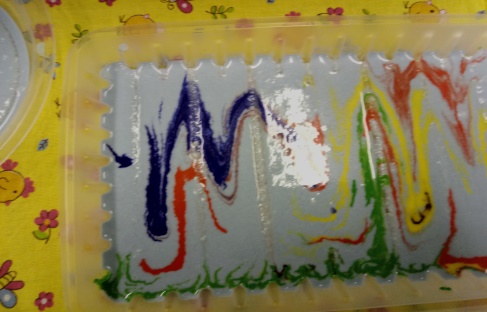 Рецепт жидкого соленого цветного тестаДля приготовления необходимо в емкость положить  2 столовые  ложки муки, добавить  2 столовые ложки соли и  1 стакан подкрашенной красителем воды. Все перемешать без комочков, добавить 2 столовые ложки растительного масла и столько же клея ПВА. Вновь все перемешать до получения консистенции сметаны. Интенсивность цвета зависит от количества добавляемой в тесто краски. Готовая краска разливается в банки с крышками или в бутылочки с наконечниками. Краска может храниться в холодильнике в течение двух недель. 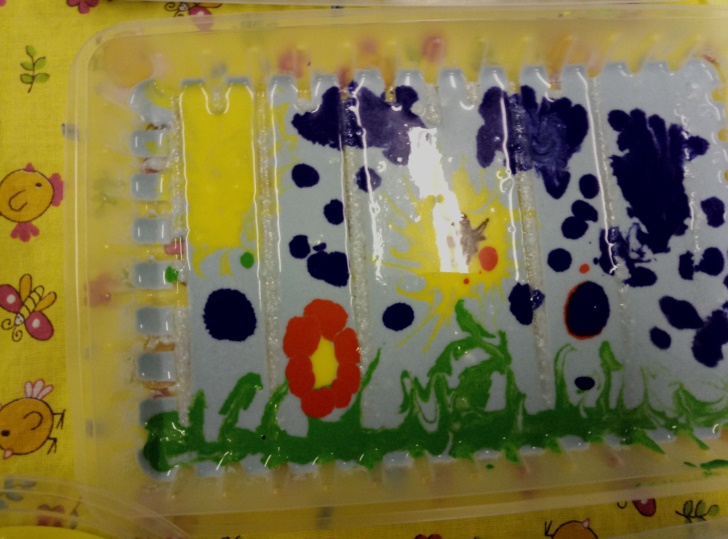 Этапы работы с жидким тестом1. Выбрав фон вашей бедующей картины, приступаем к заливке, для этого мы берем краску и наливаем ее на выбранную вами поверхность.2. После нанесения фона можно приступать к основному рисунку. Изображение может быть абстрактным, пятна и линии наносятся ложкой в произвольном порядке, краски могут ложиться каплями друг на друга.  3. Чтобы создавать четкие формы, нужно сначала капнуть небольшое количество краски, а затем придать ему форму.  4. Стекой или палочкой прорисовываем (процарапываем) на фоне замысловатые разводы (узоры); чайной ложкой или любым другим выбранным вами предметом, например  ватной палочкой,  наносим капельки жидкого теста другого цвета,  а затем  превращаем эти капли в разные формы, вытягивая их в разных направлениях для получения определенной конфигурации (цветка, рыбки, бабочки и т. д.).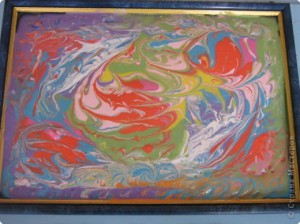 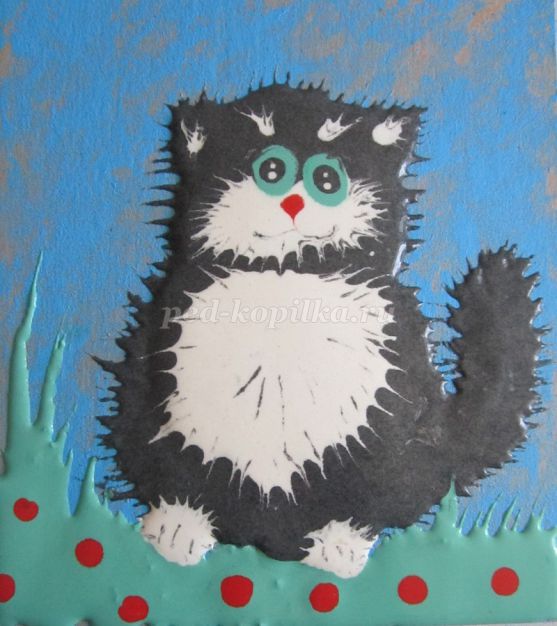 Желаю вам творческих успехов!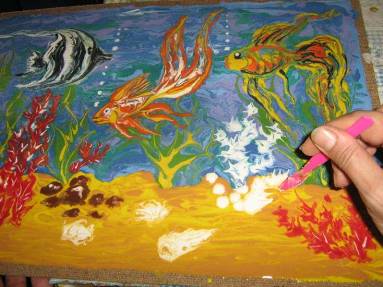 Нетрадиционная техника рисования Жидким  соленым цветным тестом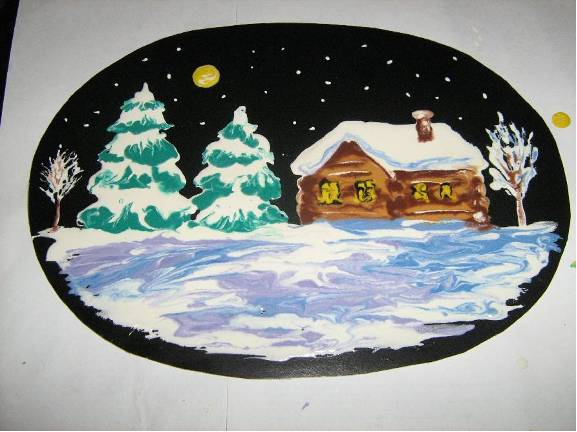 Составитель: ВоспитательРубцова А.К.